Kirkenyt juni – september 2021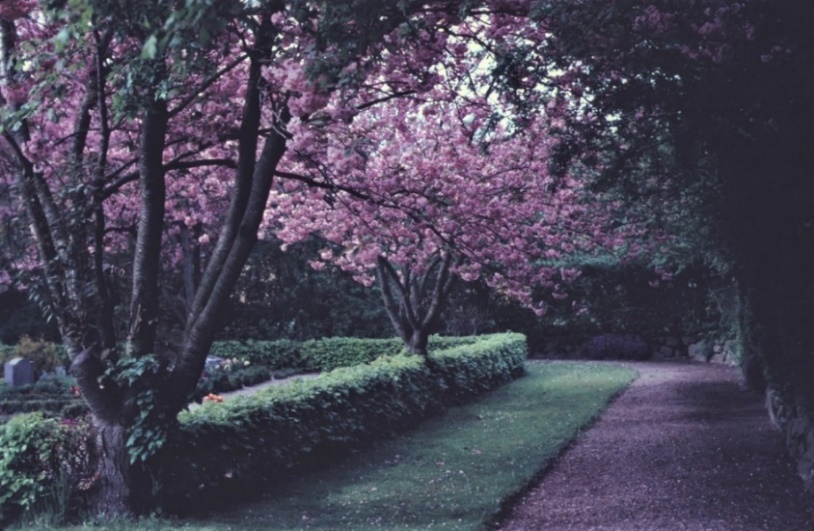 Allested kirkegård sidst i 1960´erneDet første der faldt mig ind da jeg så dette ældre fotografi af Allested Kirkegård var salmelinjerne Hvor må det være sødt især / at vandre i Guds-haven dér, fra sommersalmen ”Gak ud min sjæl, betragt med flid”. Billedet er taget lige inden for lågen ned mod Østergade. Kirkegården lignede et rigtigt indelukke, hvori man kunne gå en tur, søge læ for verden. Det kan man stadig, men vejr og vind og sygdom i træer og behov for mere lys og luft, har med tiden gjort kirkegården mere åben. Sådan kan omgivelserne ændre sig, mere eller mindre forsætligt.     Nyt fra menighedsrådet: Vejle kirketårns ydre murværk er blevet ordnet. En ny inddækning er lagt på Allested Kirkes tag i skotrende mellem våbenhus og skib. Der vil i løbet af sommeren blive sat flere udendørslamper op på parkeringspladsen ved Allested Kirke. Begge kirker skal kalkes udvendigt og menighedsrådet har nedfældet ønsker til indvendig renovering af Vejle kirke, som forventes at kunne påbegyndes i efteråret i 2022/foråret 2023. Rigtig god sommer fra menighedsråd og sognepræst! MINIKONFIRMANDERDet vil være muligt at gå til ”minikonfirmand” for nuværende 3. klasser tre torsdage inden og tre torsdag efter sommerferien kl. 14.00-16.00. Første gang er torsdag 10. juni og sidste, torsdag 26. august. Præsten vil hente børnene efter skole. Alle gange vil foregå i Vejle Kirke. Forløbet vil lægge vægt på ro og fordybelse i kirkerummet gennem bibelhistorier og samtale. Tilmelding til sognepræsten senest tirsdag 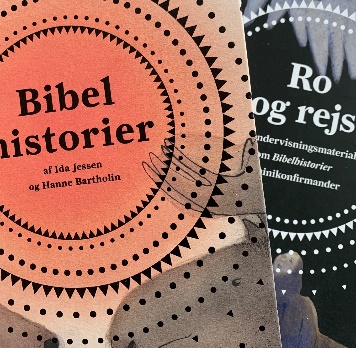 8. juni. Konfirmation 2021 og forberedelse for konfirmanderne til næste år.  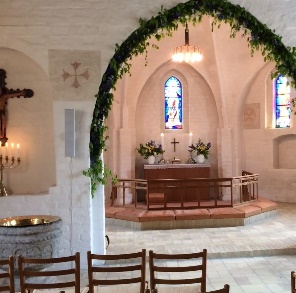 To af årets konfirmander holdt fast i sognenes traditionelle konfirmationsdag sidste søndag i april. Seksten har stadig deres til gode. Lørdag 14. august konfirmeres i Allested Kirke kl. 10.00: Tobias Lund Rosenkjær, Sabine Sofie Viberg Knudsen og Søren Løv Andersen. Samme dag kl.11.00 konfirmeres i Vejle Kirke: Joachim Juhl Pedersen, Bastian Eivind Pagh, Amalie Dræby Vett, Celine Suna Sommer Vølund, Thea Edith Müller, Sine Doon Jensen, Sille Doon Jensen, Nadia Marie Nielsen, Julia Jungsholm Jepsen, Silas Højte Rasmussen, Lærke Winther Hansen, Frida Ploug Krogh-Nielsen og Nanna Skyttergaard Petersen.    Næste års konfirmationer vil forhåbentlig ikke være påvirket af Coronarestriktioner og vil foregå i gudstjenesterne søndag 24. april 2022. Forberedelsen vil ligge hhv. tirsdag morgen for elever på Brobyskolerne og onsdag morgen for elever på øvrige skoler, og begynder i ugen efter efterårsferien. Elektronisk tilmelding kan allerede nu foretages via det link, der ligger hjemmesiderne sogn.dk/allested eller sogn.dk/vejle.    FOLKEKORET 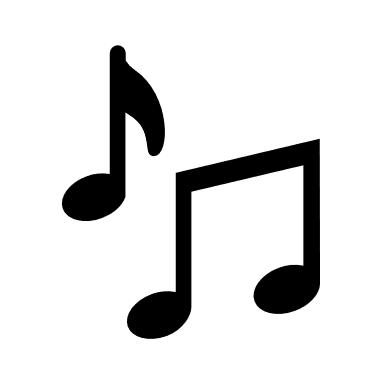 Lisa glæder sig til, efter lang ufrivillig pause, at kunne byde Folkekoret tilbage igen første gang tirsdag 17. august kl. 19.00 – 21.00 i Allested Kirke. Restriktionerne om 4 kvm pr. syngende gælder stadig. Konfirmandstuen er derfor endnu ikke rummelig nok. Læg mærke til at Lisa har valgt at rykke den ugentlige øveaften til om tirsdagen!  Kontakt Lisa Balle, kirkens organist ved spørgsmål.  Kirketider i Allested og Vejle sogneKirketider i Allested og Vejle sogneKirketider i Allested og Vejle sogneKirketider i Allested og Vejle sogneKirketider i Allested og Vejle sogneDato AllestedAllestedVejle Vejle Tirsdag 1. juni 17.00Fyraftenssang1. søn. e. trinitatis6. juni 19.00Aftengudstjeneste 2. søn. e. trinitatis 13. juni 9.00Morgengudstjeneste ved Eva Ladefoged3. søn. e. trinitatis20. juni 18.30Godnatgudstjeneste for byens børnFredag 25. juni9.30Morgensang & Morgenbrød4. søn. e. trinitatis27. juni 10.00Højmesse 5. søn. e. trinitatis4. juli 9.00Morgengudstjeneste ved Rikke Gotfredsen6. søn. e. trinitatis11. juli 9.00Morgengudstjeneste ved Rikke Gotfredsen7. søn. e. trinitatis18. juli 9.00Morgengudstjeneste ved Eva Ladefoged 8. søn. e. trinitatis 25. juli 10.00Højmesse 9. søn. e. trinitatis1. august 19.30Sommeraften-gudstjeneste10. søn. e. trinitatis 8. august 10.00Højmesse Lørdag 14. august 10.00Konfirmation 11.00Konfirmation11. søn. e. trinitatis 15. august 10.00Højmesse Fredag 20. august 9.30Morgensang & Morgenbrød 12. søn. e. trinitatis 22. august 9.00Morgengudstjeneste ved Rikke Gotfredsen13. søn. e. trinitatis 29. august 19.00Aftengudstjeneste med altergang 14. søn. e. trinitatis 5. september 10.00Højmesse 15. søn. e. trinitatis 12. september 10.00Højmesse 16. søn. e. trinitatis 19. september 10.00Højmesse 17. søn. e. trinitatis 26. september 10.00Høstgudstjeneste Ingen gudstjenesteTirsdag 15. juni kl. 15.00 i Allested Kirke  Sommersang fra den nye Højskolesang-bog. Lisa spiller og Jan synger for. Kom endelig og syng med! 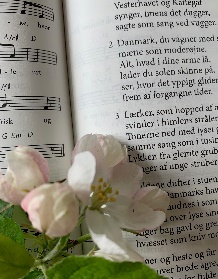 Søndag 20. juni kl. 18.30 i Vejle Kirke Godnat guds-tjeneste for byens børn om fåret der var mistet men bliver fundet igen. 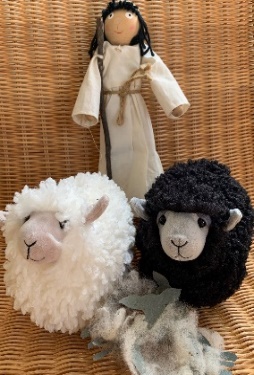 Onsdag 8. september er det Grundtvigs fødselsdag. Det fejrer vi med en eftermiddag i Vejle Kirke kl. 15 -17, hvor Pernille fortæller lidt om Grundtvigs liv og Lisa spiller til de Grundtvigsange, vi skal synge. Torsdag 23. september kl. 19.00Filmaften i konfirmandstuen.  Vi skal se den norske film ”Barn” fra 2019. 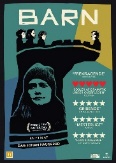 Formand Aino Jensen, Østergade 26, tlf.  22 81 19 60            Næstformand Henning Foged, Radbyvej 21, tlf. 28 73 16 18Kirkeværge Torben Birch, tlf. 40 31 03 54Graver Mette Stief, tlf. 20 32 40 05 Kirkesanger Jan Drejer Christensen, tlf. 40 31 15 31Organist
Lisa Balle Jensen, tlf. 22 45 08 18Sognepræst
Pernille Borum Stengaard, Allested præstegårdØstergade 102, 5672 Broby, tlf. 62 69 10 74 / mob. 20 21 51 95, e-post: pebs@km.dk
Menighedsrådets mail: 7752@sogn.dk
Seneste nyt fra præst og menighedsråd 
www.sogn.dk/allested eller
www.sogn.dk/vejle, og facebook. Brug folkekirkens App, ”kirkekalenderen” og få et overblik over sognenes kirkelige aktiviteter. 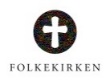 Anmeldelse af fødsel, faderskab, navngivning, navneændring, vielse, dødsfald og rekvirering af nye attester skal ske på www.borger.dk. Men sognepræsten er altid behjælpelig ved personlig henvendelse også! Man kan altid henvende sig til sognepræsten for en personlig samtale. Præsten har tavshedspligt.Vedr. gravsteder henvendelse til graverne.